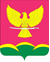 СОВЕТ НОВОТИТАРОВСКОГОСЕЛЬСКОГО ПОСЕЛЕНИЯ ДИНСКОГО РАЙОНАРЕШЕНИЕот 24.06.2021                                                                            № 125-33/04станица НовотитаровскаяО согласовании передачи муниципального имущества в аренду В соответствии с Федеральным законом от 06.10.2003 № 131-ФЗ «Об общих принципах организации местного самоуправления в Российской Федерации», с Федеральным законом от 07.12.2011 г. № 416-ФЗ «О водоснабжении и водоотведении», Постановлением главы администрации (губернатора) Краснодарского края от 31.01.2019 г. № 40 «Об утверждении Порядка согласования исполнительными органами государственной власти Краснодарского края концессионного соглашения, объектом которого являются объекты теплоснабжения, централизованные системы горячего водоснабжения, холодного водоснабжения и (или) водоотведения, отдельные объекты таких систем и концедентом по которому выступает муниципальное образование Краснодарского края, третьей стороной является Краснодарский край, и о внесении изменений в отдельные постановления главы администрации (губернатора) Краснодарского края», руководствуясь Уставом Новотитаровского сельского поселения Динского района, на основании решения Совета Новотитаровского сельского поселения Динского района № 156-28/02 от 22.12.2011 «Об утверждении Положения о порядке владения, управления и распоряжения объектами муниципальной собственности Новотитаровского сельского поселения Динского района», решения арбитражного суда Краснодарского края от 31.05.2021 по делу А32-37805/2020, Совет Новотитаровского сельского поселения Динского района», р е ш и л:Согласовать передачу муниципального имущества - объектов водоотведения Новотитаровского сельского поселения Динского района в аренду ООО «Коммунальник».Поручить администрации Новотитаровского сельского поселения Динского района:Расторгнуть договор № 1 аренды муниципального имущества Новотитаровского сельского поселения Динского района (здание канализационно насосной станции (КНС-«0») и канализационные сети) от 22.01.2018 года.Заключить договор аренды муниципального имущества - объектов водоотведения Новотитаровского сельского поселения Динского района с ООО «Коммунальник».Предусмотреть ежемесячную стоимость аренды муниципального имущества Новотитаровского сельского поселения Динского района на основании независимой оценки об определении рыночной стоимости права пользования (годовой арендной платы) за пользование муниципальным имуществом.Согласовать документацию по проведению открытого конкурса на право заключения концессионного соглашения в отношении объектов водоотведения Новотитаровского сельского поселения Динского района в соответствии с требованиями Постановлением главы администрации (губернатора) Краснодарского края от 31.01.2019 г. № 40 «Об утверждении Порядка согласования исполнительными органами государственной власти Краснодарского края концессионного соглашения, объектом которого являются объекты теплоснабжения, централизованные системы горячего водоснабжения, холодного водоснабжения и (или) водоотведения, отдельные объекты таких систем и концедентом по которому выступает муниципальное образование Краснодарского края, третьей стороной является Краснодарский край, и о внесении изменений в отдельные постановления главы администрации (губернатора) Краснодарского края».  2.4. Разместить настоящее решение на официальном сайте администрации Новотитаровского сельского поселения Динского района – www.novotitarovskaya.info.3. Контроль за выполнением настоящего решения возложить на комиссию по вопросам собственности, ЖКХ  и благоустройству Совета Новотитаровского сельского поселения Динского района (Никитенко).4. Решение вступает в силу со дня его подписания.Председатель Совета Новотитаровского сельского поселения                                           К.А. Прокофьев